«Шыпан» жалпы орта мектебіПысықтау(жақшалар)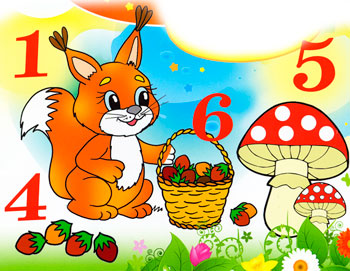 Бастауыш сынып мұғалімі: Д.АтажановаПәні: Математика.Тақырып: Математика еліне саяхатМақсаты: оқушыларды есеп шығарып, мысал шешуге үйрету, есепті қарама-қарсы тәсілмен жылдам орындау, анық есептеуге үйрету. Сөйлеу, ойлау қабілеттерін арттыру. Оқушыларды адамгершілікке тәрбиелеу.Сабақтың әдісі: түсіндіру, көрсету, сұрақ-жауапСабақтың түрі: аралас, сайыс сабақ.Сабақтың көрнекілігі: түрлі-түсті суреттер, дадактикалық материалдар. Сабақтың барысы:Ұйымдастыру кезеңі.Психологиялық дайындық.Қане балалар ойлаймыз,Үйімізді жинаймыз.Қандай есеп болса да,Шешімін табайық.Топтармен таныстыру. Фигуралар арқылы топқа бөлу1-топ. Үшбұрыштар2-топ. Шеңберлер.3-топ. Шаршылар. Топ ережесімен таныстыру. Топтар ұраныҮшбұрыштарБілегі зор бірді жығарБілімі зор мыңды.Шеңбер Білім байлығына тоймайды адам,Таусылмас басқаға қанша берсе де.Шаршы Ілімді ұры да ұрлай алмайды,Ілімді ажал да алып кетпейді.Жаңа сабақ.Бүгінгі сабақ сайыс сабағы. Сабақ барысында әр топ өздерін фигуралардың көмегімен бағалайды. 1-кезең. Математикалық диктант.1-топ.					2-топ. 				3-топ.7-ні 3-ке арттыр			8-ді 2-ге арттыр			6-ны 4-ке қос10-нан 4-ті азайт			9-ды 3-ке азайт			7-ден 4-ті азайт6-ны 2-ге арттыр			5-ті 4-ке азайт			2-ге 6-ны қос5-тен 3-ті азайт			6-ны 5-ке қос			10-нан 6-ны азайт1-тапсырма.Қабул – 7дана			Қабул – 7 дана			Полат - 4 данаПолат -? 3 дана аз 		Полат - 4 дана аз - ? 		Қабул - ? 3дана артық7-3=4					7-4=3					3+4=72-кезең.Суретке қарап мысал құрау. Әрбір  топ өздеріне берілген суреттер негізінде мысал   құрады.Сергіту сәті.1 2 3 4 Біз есепке салдық күш«Артық» десе қосамыз«Кем» десе аламызСоны есіңе сақтап қой«Жылдам ойла»	-6		+2		-6		+7		-1	+3		-6		+5		+1		-3	+3		-4		+3		-2		+3Есеп 1-топ						2-топ					3-топ10-5=						10-6=					8-3=9-5=						8+2=					8-4=10-3=						9-3=					10-4=6+2=						8+0=					6-1=3+2=						4+2=					9-4=8-0=						2+2=					2+5=						6-1=					7+3=Тест. 3 топқа тест сұрақтары.Логикалық сұрақтар10 дана асықтың 3 данасын досың сұрап алды. Өзіңде нешеуі қалды?Қолдан 10 дана қаз ұшып кетті, қайтқанда 3-еуі қайтты. Нешеуі қайтпады.Сақалын түзетуге ақшасы жоқ жануар қайсы?Бағалау: Жеңімпаз атанған топтарды анықтап, марапаттау.Үйге тапсырма: 4-есеп.